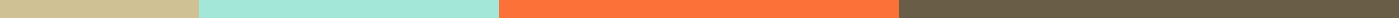 Journal Article About EducationTitle: Navigating the Shift: The Evolution of Digital Learning in EducationAbstract The landscape of education is undergoing a significant transformation, driven by the integration of digital technologies. This article explores the evolution of digital learning, highlighting its impact on teaching methodologies, student engagement, and educational outcomes. By examining various studies and expert opinions, we provide insights into the challenges and opportunities presented by this shift.Introduction The 21st century has seen a seismic shift in educational practices, primarily due to the advent of digital technologies. From elementary schools to universities, digital tools are being integrated into classrooms at an unprecedented rate. This evolution is not just changing how teachers teach but also how students learn.The Rise of Digital Learning Digital learning encompasses a range of technologies, including virtual classrooms, online courses, and interactive applications, all designed to enhance educational experiences. The COVID-19 pandemic accelerated this shift, as institutions worldwide adopted remote learning platforms to continue education amidst lockdowns. This emergency response has provided a vast amount of data and insights into the effectiveness and challenges of online learning.Impact on Teaching Methodologies Digital tools have introduced new teaching methodologies. Flipped classrooms, where students review lecture content at home and engage in problem-solving during class, and blended learning models, which combine online and face-to-face interactions, are becoming more common. These approaches have shown potential to increase student engagement and facilitate personalized learning experiences.Student Engagement and Learning Outcomes While digital learning offers flexibility and accessibility, its impact on student engagement varies. Some studies suggest that digital platforms can enhance engagement by providing interactive and tailored learning experiences. However, others point to the potential for decreased motivation due to the lack of physical classroom settings and direct peer interaction.Challenges of Digital Learning Despite its benefits, digital learning presents several challenges. The digital divide, or the gap between those with or without access to digital technology, remains a significant barrier. Additionally, concerns about screen time, student data privacy, and the effectiveness of remote assessments continue to pose problems for educators and policymakers.Future Directions Looking forward, the education sector must address these challenges while harnessing the potential of digital learning. There is a need for robust digital infrastructure, effective teacher training programs, and policies that ensure equitable access to technology. Moreover, ongoing research into the pedagogical effectiveness of digital tools will be crucial.Conclusion Digital learning is reshaping the educational landscape by offering innovative ways to engage students and tailor learning experiences to individual needs. While challenges persist, the future of education will likely continue to be influenced by the evolution of digital technologies. Addressing these challenges head-on will be essential to fully realizing the potential of digital learning.References (Here, the article would list all the sources of information, studies, and data mentioned throughout the text, formatted according to academic standards.)This structured approach to discussing digital learning in education allows for a comprehensive examination of its current state and future possibilities, making it a valuable resource for educators, students, and policymakers interested in the ongoing evolution of teaching and learning methodologies.